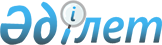 Об образовании Комиссии при Правительстве Республики Казахстан по вопросам организации противодействия наркомании и наркобизнесу
					
			Утративший силу
			
			
		
					Постановление Правительства Республики Казахстан от 10 октября 2002 года N 1106. Утратило силу - постановлением Правительства РК от 25 декабря 2003 г. N 1316

      В целях совершенствования методов и форм борьбы с наркоманией и наркобизнесом, противодействия незаконному обороту наркотических средств, психотропных веществ и прекурсоров и злоупотреблению ими Правительство Республики Казахстан постановляет: 

      1. Образовать Комиссию при Правительстве Республики Казахстан по вопросам организации противодействия наркомании и наркобизнесу в составе согласно приложению. 

      2. Определить рабочим органом Комиссии при Правительстве Республики Казахстан по вопросам организации противодействия наркомании и наркобизнесу Комитет по борьбе с наркоманией и наркобизнесом Министерства юстиции Республики Казахстан. 

      3. Утвердить прилагаемое Положение о Комиссии при Правительстве Республики Казахстан по вопросам организации противодействия наркомании и наркобизнесу. 

      4. Настоящее постановление вступает в силу со дня подписания.       Премьер-Министр 

      Республики Казахстан 

Приложение         

к постановлению Правительства 

Республики Казахстан    

от 10 октября 2002 г. N 1106  Состав Комиссии при Правительстве Республики 

Казахстан по вопросам организации 

противодействия наркомании и наркобизнесу: <*>       Сноска. Внесены изменения - постановлением Правительства РК от 28 мая 2003 г. N 496  . Мухамеджанов               - Заместитель Премьер-Министра 

Бауржан Алимович             Республики Казахстан, председатель Жумабеков Оналсын          - Министр юстиции Республики Казахстан, 

Исламович                    заместитель председателя      Байбулов                   - Председатель Комитета по борьбе с 

Болат Абылкахович            наркоманией и наркобизнесом 

                             Министерства юстиции Республики 

                             Казахстан, секретарь  Члены Комиссии: Сулейменов                 - Министр внутренних дел Республики 

Каирбек Шошанович            Казахстан Доскалиев                  - Министр здравоохранения Республики 

Жаксылык Акмурзаевич         Казахстан Беркимбаева                - Министр образования и науки Республики 

Шамша Копбаевна              Казахстан Закиев                     - заместитель Председателя Комитета 

Болат Сейтказынович          национальной безопасности Республики 

                             Казахстан - директор Пограничной службы 

                             (по согласованию) Коржова                    - первый вице-Министр экономики и 

Наталья Артемовна            бюджетного планирования Республики 

                             Казахстан Сапарбаев                  - Председатель Агентства таможенного 

Бердибек Машбекович          контроля Республики Казахстан Абусеитов                  - первый вице-Министр иностранных дел 

Кайрат Хуатович              Республики Казахстан Даукеев                    - президент Национальной Академии наук 

Серикбек Жусупбекович        Республики Казахстан (по согласованию) 

       Сисинбаев Тагир Мусаевич   - вице-министр финансов Республики 

                             Казахстан 

       Космухамедова              - Национальный координатор программ 

Жаннат Оразымбетовна         Управления по Казахстану Организации 

                             Объединенных Наций по наркотикам 

                             и преступности (по согласованию) 

Утверждено         

постановлением Правительства 

Республики Казахстан     

от 10 октября 2002 года N 1106  Положение 

о Комиссии при Правительстве Республики Казахстан 

по вопросам организации противодействия 

наркомании и наркобизнесу  

1. Общие положения 

      1. Комиссия при Правительстве Республики Казахстан по вопросам организации противодействия наркомании и наркобизнесу (далее - Комиссия) является консультативно-совещательным органом. 

      2. Комиссия в своей деятельности руководствуется Конституцией  Республики Казахстан, законами Республики Казахстан, актами Президента и Правительства и иными нормативными правовыми актами Республики Казахстан.  

2. Основные задачи и функции Комиссии 

      3. Основными задачами Комиссии являются: 

      1) содействие в осуществлении мероприятий по реализации Стратегии  борьбы с наркоманией и наркобизнесом в Республике Казахстан на 2001-2005 годы; 

      2) выработка рекомендаций по: 

      совершенствованию государственной политики в области оборота наркотических средств, психотропных веществ, прекурсоров и противодействие их незаконному обороту и злоупотреблению ими; 

      реализации и дальнейшему совершенствованию мероприятий, направленных на борьбу с наркоманией и наркобизнесом, незаконным оборотом наркотических средств, психотропных веществ и прекурсоров; 

      совершенствованию законодательной и иной нормативной правовой базы для борьбы с наркоманией и наркобизнесом. 

      4. Функциями Комиссии в соответствии с возложенными на нее задачами являются выработка рекомендаций по: 

      1) определению основных направлений борьбы с наркоманией и наркобизнесом, злоупотреблением наркотических средств и психотропных веществ, профилактики наркомании, лечения и социальной реабилитации наркозависимых лиц; 

      2) дальнейшему совершенствованию деятельности правоохранительных и других государственных органов в сфере борьбы с наркоманией и наркобизнесом; 

      3) совершенствованию координации деятельности государственных органов в области борьбы с наркоманией и наркобизнесом; 

      4) эффективному сотрудничеству с правоохранительными, специальными и иными компетентными органами государств ближнего и дальнего зарубежья; 

      5) формированию социального наркотического иммунитета населения страны.  

3. Права Комиссии 

      5. Комиссия имеет право: 

      1) запрашивать и получать от центральных и местных исполнительных органов и иных организаций материалы, необходимые для реализации задач Комиссии; 

      2) привлекать по мере необходимости специалистов государственных органов и государственных научно-исследовательских организаций для анализа и изучения наркоситуации в регионах; 

      3) заслушивать на заседаниях Комиссии представителей центральных и местных исполнительных органов и иных организаций по вопросам, входящим в компетенцию Комиссии; 

      4) вносить предложения в государственные органы по дальнейшему совершенствованию работы в данном направлении; 

      5) осуществлять иные права, относящиеся к компетенции Комиссии.  

4. Организация работы Комиссии 

      6. Председатель Комиссии руководит ее деятельностью, председательствует на ее заседаниях, планирует ее работу, осуществляет общий контроль над реализацией ее решений. Во время отсутствия председателя его функции выполняет заместитель. 

      7. Подготовку предложений по повестке дня заседания Комиссии, необходимых документов, материалов и оформление протокола после заседания осуществляет секретарь Комиссии. 

      8. Рабочим органом Комиссии является Комитет по борьбе с наркоманией и наркобизнесом Министерства юстиции Республики Казахстан. 

      9. Подготовка материалов к проведению заседания Комиссии осуществляется секретарем Комиссии, который не менее чем за 3 дня до заседания направляет членам Комиссии все необходимые документы. 

      10. Заседания Комиссии проводятся по мере необходимости, но не реже одного раза в квартал. Заседание Комиссии считается правомочным при участии не менее двух третей от общего числа членов Комиссии. 

      11. Решения Комиссии принимаются открытым голосованием и считаются принятыми, если за них подано большинство голосов от общего количества членов Комиссии и оформляются протоколом заседания Комиссии. При равенстве голосов Председатель имеет решающий голос. 

      Протокол подписывается Председателем и секретарем Комиссии. 
					© 2012. РГП на ПХВ «Институт законодательства и правовой информации Республики Казахстан» Министерства юстиции Республики Казахстан
				